МБОУ Верхнеднепровская СОШ №2ПРОЕКТСказка-поздравлениеc РождествомАвтор: ученица 11 классаСавинова АлександраУчитель:  Силаенкова Ольга ИвановнаIt happened once upon a timeTo tell the truth, a year ago, Мы вам рассказывали сказкуПримерно год тому назад,We told a story, it was fine,We hope you’d like today’s show.Мы, безусловно, будем радыВам продолженье показать.In one amazing lovely kingdomThere were some changes since last spring,В одном прекрасном королевствеКороль пошёл на компромисс,The queen in past was little princess,The prince became a famous king.Принцесса стала королевой,А королём наш славный принц.They had already little daughter,She was so lovely, nice and brightИ родилась у милой парыПрекрасная малютка-дочь.She liked to listen fairy-talesAll morning, evening, day and night.Она любила слушать сказкиВсё утро, вечер, день и ночь.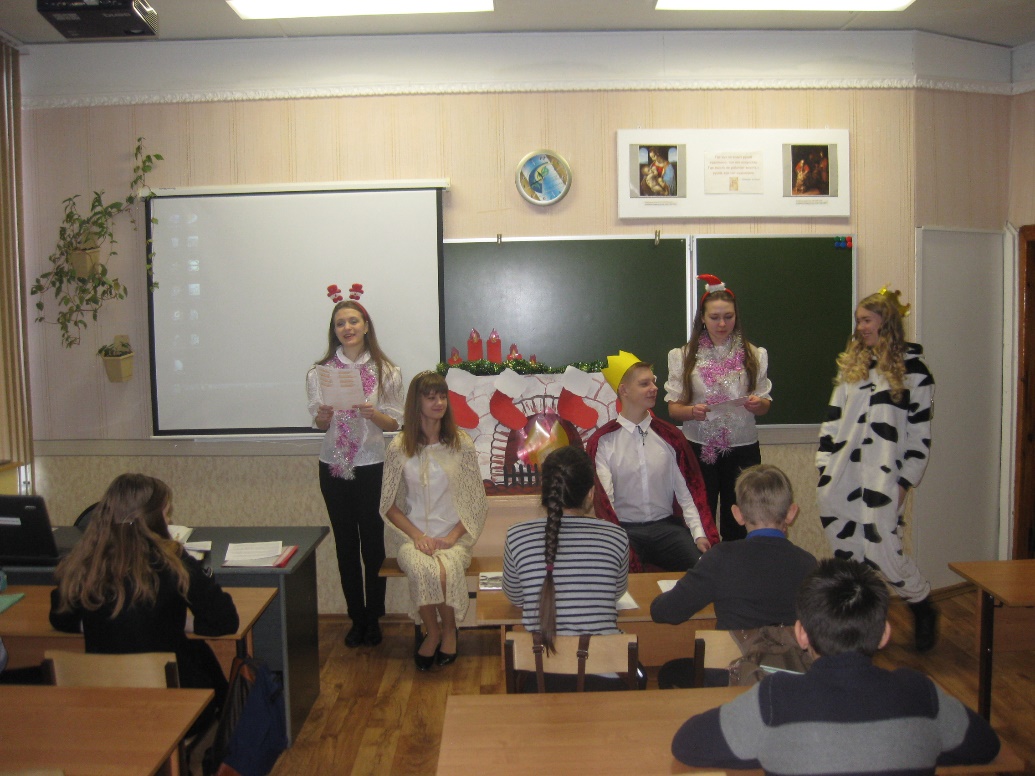 The Santa will arrive on deerHe’ll bring the Christmas bag with gifts.Приедет Санта на оленях,Мешок подарков привезёт.You will be sleeping deeply, dear,He will arrive through fireplace.Ты будешь в царстве сновидений,А он через камин войдёт.When you’ll wake up tomorrow morningRun quickly to the Christmas treeА утром, только ты проснёшься,Скорее к ёлочке беги.And when it’s windy, cold and snowingYour dreams will all come true, you’11 see.И Рождество подарит чудо —Исполнит все твои мечты!Will all my dreams come true tomorrow?I don’t believe they will come true!Мои мечты свершится завтра?Нет, я не верю, в новый годI wish the world would be happyAnd our people would be too!Я 6 больше всех чудес хотелаЧтоб был счастливым наш народ!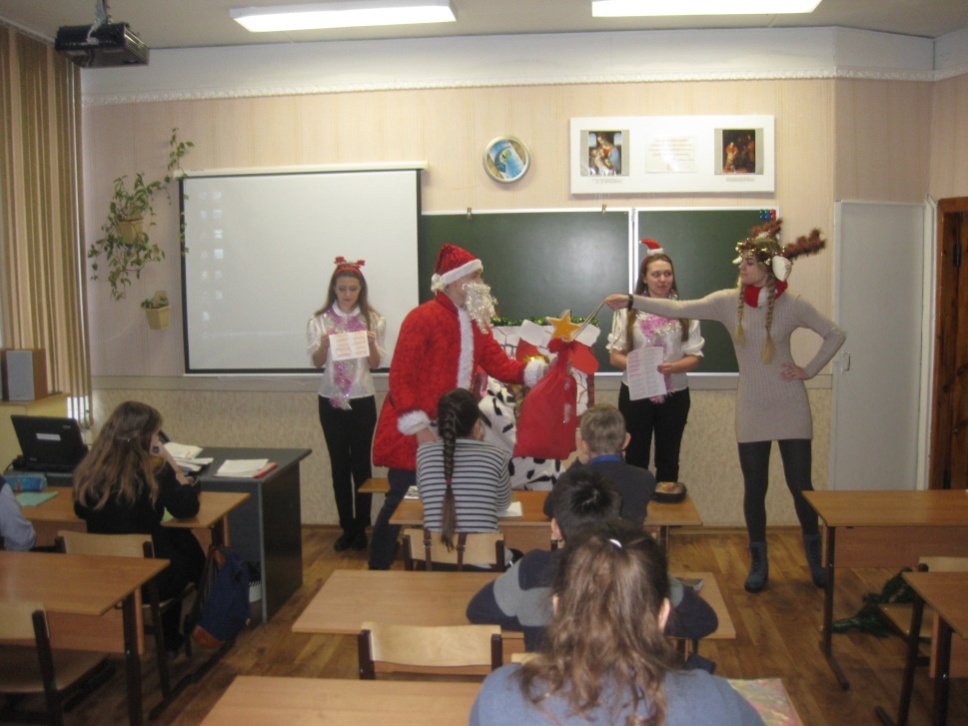 Hello! It’s me! And it’s my deer —He’s carrying bag with gifts for you!А вот и я! И мой любимыйС мешком с подарками олень!Enough, old man! Put down presents!We’ve trailed for a day or two.Хорош, старик! Клади подарки!И так плетёмся целый день!Please, wait a minute! Oh, my deer,Look at this child full of love!Сейчас, сейчас... Смотри, Сохатый,Дитя милей не может быть!Let’s go, Santa, do you hear?We can wake up her by bad luck.Да тише ты! Её ведь можемМы ненароком разбудить.I‘m giving her a little wonder,She must be careful with it.Я подарю ей это чудо,С ним осторожной нужно быть.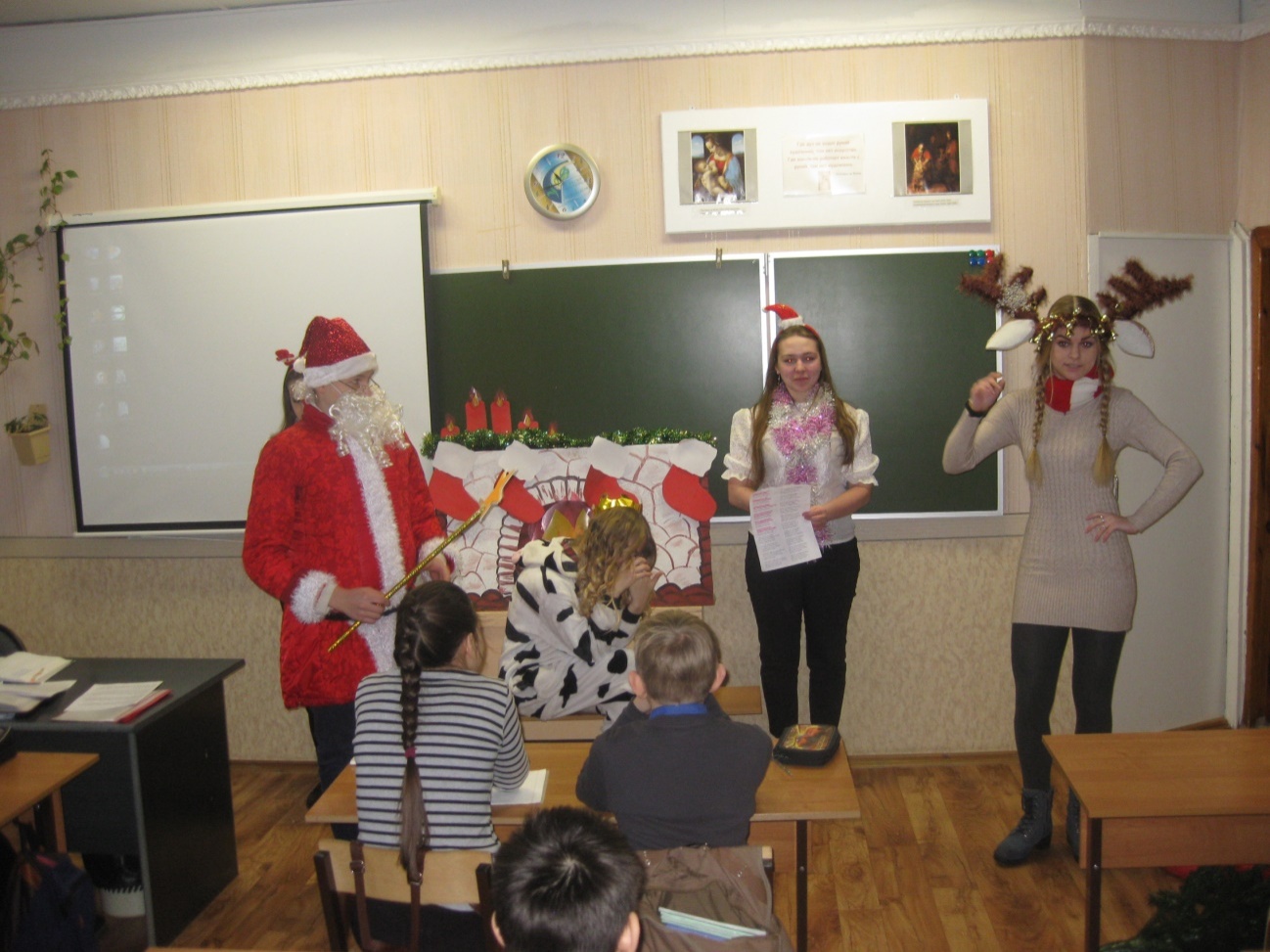 Do quickly, Santa! We are leaving, Another child waits for gift.Скорее, Санта! Мы уходимПодарки дальше разносить.I left. But please, remember, Santa:Look for another fool next time.Ну, я пошёл. Но помни, Санта,Ищи другого дурака.This wand can realize the Wishes!I have to go away now! Bye!Исполнит палочка желанье!Но должен я идти! Пока!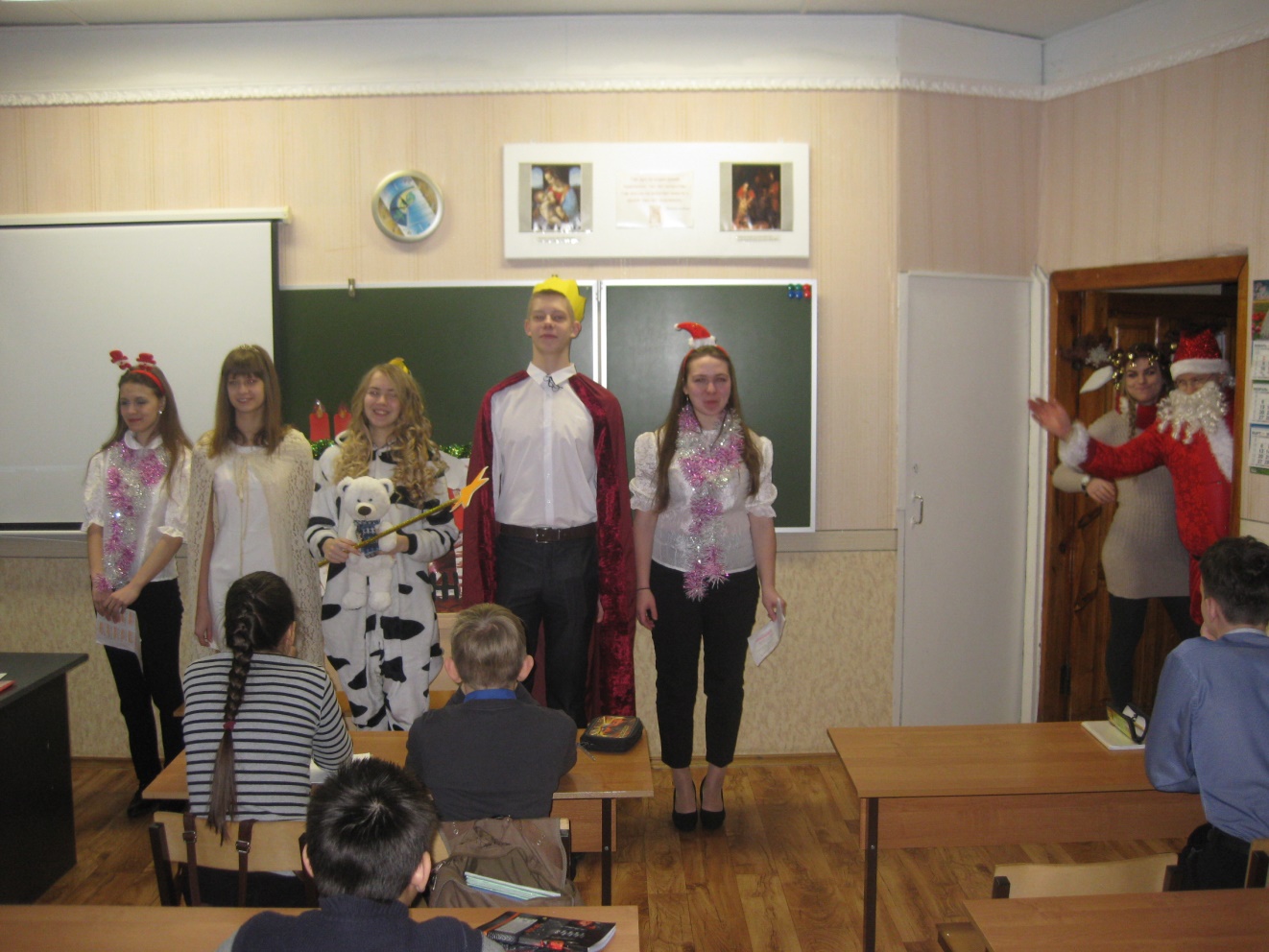 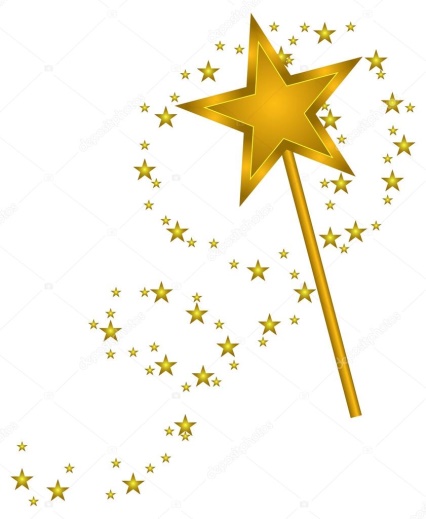 